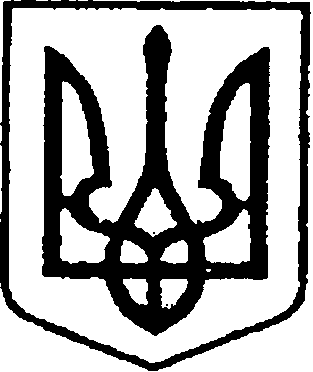 УКРАЇНАЧЕРНІГІВСЬКА ОБЛАСТЬМІСТО НІЖИНМ І С Ь К И Й  Г О Л О В А  Р О З П О Р Я Д Ж Е Н Н Явід 25 листопада 2021 р.		           м. Ніжин 	                             №316Про оголошення Подяк міського голови 	Відповідно до статей 42, 59 Закону України «Про місцеве самоврядування в Україні», Регламенту виконавчого комітету Ніжинської міської ради Чернігівської області VІІІ скликання, затвердженого рішенням Ніжинської міської ради Чернігівської області VІІІ скликання від 24.12.2020р. №27-4/2020, розпорядження міського голови від 15.04.2015 р. №47 «Про встановлення заохочувальних відзнак міського голови та затвердження Положення про них»: 1.Оголосити Подяку міського голови волонтерам, які здійснюють волонтерську діяльність у Ніжинській територіальній громаді та з нагоди Всесвітнього дня волонтера:1.1.Насібовій Світлані Миколаївні, голові громадської організації «Планета добра»;1.2.Березан Аллі Миколаївні, члену  громадської організації «Планета добра»; 1.3.Варзі Лідії Вікторівні, члену  громадської організації «Планета добра»;  1.4.Фільчаковій Каріні Миколаївні, члену громадської організації «Планета добра»;1.5.Тимошику Дмитру Михайловичу, депутату Ніжинської міської ради; 1.6.Ієрею Гладишу Олександру,  настоятелю храму вел. Григорія Побідоносця;1.7.Протоієрею Роману Пушці Протопресвітеру Чернігівському, Пароху парафії Святих Рівноапостольних Володимира та Ольги Київської Архиєпархії  Української Греко-Католицької Церкви м. Ніжина Чернігівської обл.;  1.8.Копиці Наталії Миколаївні, депутату Чернігівської обласної ради;1.9.Наконечній Ірині Володимирівні, методисту та керівнику гуртків Ніжинського будинку дітей та юнацтва;  1.10.Вербі Тетяні Іванівні,  приватному підприємцю.2.Відділу юридично-кадрового забезпечення апарату виконавчого комітету Ніжинської міської ради (Лега В. О.) забезпечити оприлюднення цього розпорядження на сайті Ніжинської міської ради протягом п’яти робочих днів з дати прийняття.3.Відділу бухгалтерського обліку апарату виконавчого комітету Ніжинської міської ради (Єфіменко Н. Є.) забезпечити виконання цього розпорядження у частині видачі бланків Подяк та рамок.                      4. Контроль за виконанням цього розпорядження залишаю за собою.Міський голова 		                                        Олександр КОДОЛА